Ⅷ．の1() CALENDARIO ANUAL DE LA ESCUELA PRIMARIA(Ejemplo)（２の）　（En el caso de un sistema de dos semestres）により、のがなります。 El horario del evento difiere en función de cada escuela.　の 　 UN DÍA TÍPICO EN LA ESCUELA PRIMARIAIr a la escuela　( TOUKOU)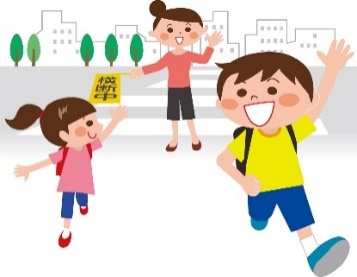 Las rutas de ida y vuelta a la escuela están decididas. Los alumnos se asignan a un grupo de su lugar de residencia. Y todos los miembros del grupo irán a /desde la escuela juntos todos los días. Este grupo se llama ( TOUKOUHAN). Esto significa que los alumnos que viven cerca se reúnen en grupo a una hora determinada para ir a la escuela y volver a casa juntos. No puede decidir a qué grupo pertenece su hijo, sino que está asignado.En caso de que llegue tarde, falte o salga de la escuela antes del horario (や･の CHIKOKU,KESSEKI or SOUTAI)En caso de que llegue tarde o falte, tienes que comunicarlo a la escuela por teléfono o puedes pedirle a un compañero que lleve el cuaderno de mensajes ( RENRAKUCHOU) con él/ella para entregárselo al profesor. Si no contactas con la escuela, el profesor se preocupará y llamará a su casa.Salir de la escuela antes (SOUTAI): Si sales antes del colegio, necesitas una autorización del profesor. Si tu hijo tiene que salir de la escuela por motivos de salud, el profesor se pondrá en contacto con los tutores.Clases ( JUGYOU) En la escuela primaria, una clase dura 45 minutos y habrá 10 minutos de descanso.La clase se desarrollará según el horario de clase ( JIKAN WARI). Revise bien el(JIKAN WARI) para preparar adecuadamente los (KYOUKASYO/libros) y los cuadernos.  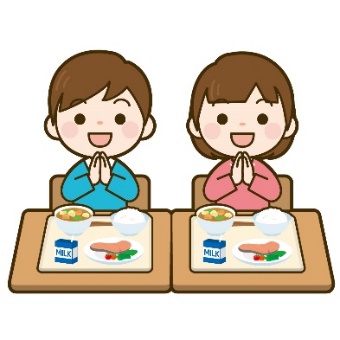 Comida ( CHUUSYOKU)De lunes a viernes se dará KYUSHOKU (almuerzo escolar). Todos los alumnos comerán lo mismo excepto los que tengan restricciones por razones propias.Limpieza (　SOUJI)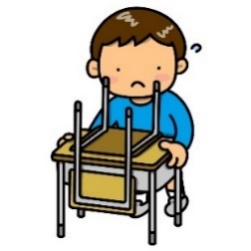 Los estudiantes deben limpiar por sí mismos las aulas, 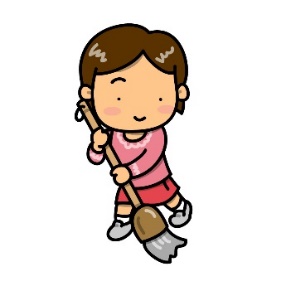 pasillo, baños, etc. Reunión antes de volver a casa (の　KAERI NO KAI)Los alumnos tienen una reunión antes de volver a casa. El profesor del aula de casa informará a los niños sobre los deberes y las actividades del día siguiente. Por favor, revisen la libreta de comunicaciones de su hijo/hija porque las anotarán en ella.SemestreMesEventos anualesPrimer semestre4Abril Ceremonia de entrada, ceremonia de apertura Chequeo médico, examen médico anualＰＴＡ  Reunión general de la Asociación de Padres y Profesores (PTA), día de los padres (visita a la clase)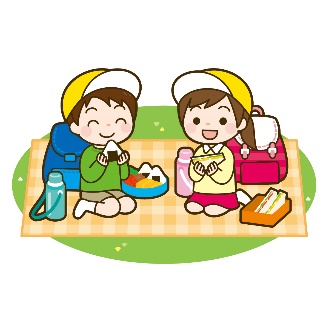  Visita a domicilio de los profesoresPrimer semestre5MayoＰＴＡ　Trabajo voluntario de la PTA ExcursiónPrimer semestre6Junio Viaje escolar（6のみSólo para alumnos de 6º grado） Excursión (actividades al aire libre)Primer semestre7Julio Día de los padres (visita a la clase), reunión con el profesor-padre Ceremonia de clausuraVacaciones de verano8Agosto Vacaciones de verano9Septiembre Día del DeporteSegundo semestre10Octubre  Ceremonia de apertura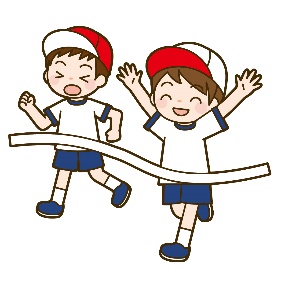   Día de los padres (visita a la clase)Segundo semestre11Noviembre Excursión escolar Presentación artística y culturalSegundo semestre12Diciembre Día de los padres (visita a la clase), reunión con el profesor-padre Ceremonia de clausuraVacaciones de invierno12Diciembre Día de los padres (visita a la clase), reunión con el profesor-padre Ceremonia de clausuraVacaciones de invierno1Enero Chequeo médico1Enero Chequeo médico2Febrero  Reunión de orientación para los padres/tutores de los nuevos alumnos3Marzo  Día de los padres (visita a la clase), reunión con el profesor-padre  Ceremonia de graduación Ceremonia de clausura